UNIVERSITY OF WISCONSIN-GREEN BAY COURSE SYLLABUSBUS ADM 482: Strategic ManagementFall Semester, 2020Online 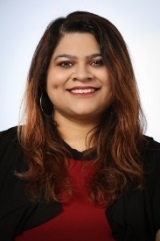 Instructor: 	 	Dr. Vallari Chandna (BA.LL.B-Hons., MBA, Ph.D.)Office:		WH 460QOffice Phone:	 	920-465-2496  Office Hours: 		By appointment/email.   Email: 		chandnav@uwgb.edu  (Please make sure to send emails with your name and class info in subject line for e.g. Bruce Wayne -482-Sec ###)Textbook (required):This ISBN includes 3 components: (1) the text, (2) a Connect code, and (3) a simulation code (GloBus). If you buy the textbook from somewhere other than the bookstore, make sure you also purchase the Connect Code and the GloBus simulation code. The bundle sold by the bookstore has ebook+Connect+GlobusThompson, Strickland III, & Gamble; Crafting and Executing Strategy: Concepts and Readings, 22nd     Edition.  ISBN: 9781264027200Course Description: The course focuses on the formulation, selection and implementation of business strategies through assessment of organizational performance; competitive, market and industry analysis; development of strategic positions and identification of strategic opportunities. General Education Designation: This course is designated as a “Capstone Experience”Program-level Learning Objectives: LG1: Communication Goal: Students will be effective communicatorsObjective: Students should demonstrate effective communication skills.LG2: Problem-Solving Goal: Students will be critical thinkersObjective: Students will apply problem-solving skills to complex challenges representative of those facing the business community.LG3: TeamworkGoal: Students will be effective team membersObjective: Students should demonstrate Effective Teamwork Skills.LG4: Corporate Social ResponsibilityGoal: Students will consider Corporate Social Responsibility in their decisions.Objective: Students should evaluate business decisions in terms of how they impact corporate social responsibility.  Course Objectives: Upon completion of the course, students should be able to:Think strategically about a company, its present business position, its long-term direction,  its resources  and  competitive  capabilities,  the  caliber  of  its  strategy,  and  its  opportunities  for gaining sustainable competitive advantage.Conduct strategic analysis in a variety of industries and competitive situations and have a stronger understanding of the competitive challenges of a global market environment.Be acquainted with the managerial tasks associated with implementing and executing company strategies.Integrate the knowledge gained in earlier core courses in the business school curriculum and understand how different aspects of business need to be managed in strategic harmony for the organization to operate in winning fashion.Understand how and why ethical principles, core values, and socially responsible management practices matter greatly in the conduct of a company’s business. Exercise managerial judgment, assess business risk, and have an improved ability to make sound business decisions and achieve effective outcomes.Gain insight about how to work within teams to apply strategic management concepts, techniques and tools to solving organizational problems. This course is entirely online- as such we will make extensive use of the University’s software for delivery i.e. Canvas. Please make sure to check the course Canvas dashboard/ homepage at least once every 48 hours. Canvas: If you have not used it before or would like to brush up on it, please take a look at the videos available at this link: https://community.canvaslms.com/community/answers/guides/video-guide#jive_content_id_Students or learn more by reading the manual at https://community.canvaslms.com/docs/DOC-10701 Please go through the syllabus thoroughly – Investing a little time initially will help you know about course requirements, deadlines etc. and help you avoid any unpleasant situations later as all information pertaining to the course is included herein. Please note that the syllabus is subject to change at my discretion- you would have a week’s notice about any changes that may occur. Methods of Instruction:The “class periods” will consist of PowerPoints, individual and team projects, quizzes, chapter exercises etc. There is thus, a lot of content in the assigned material, that you are expected to know.Components for Evaluation of Performance and Grading System (Assessment):!!!! Please note due dates and times for exercises, exams and projects carefully !!!!All projects and exercise are due by the due date, unless otherwise noted. A penalty of 10% of the total point value will be deducted for each day the submission is late.  If the submission is turned in later in the day than it is due, it is still late and will receive a penalty. All grading will be reported and recorded through your grade book on Canvas.Extra Credit:There may other extra credit given for research surveys or bonus assignments etc. from time to time-but these are not certain and the best way to ensure you do get the grade you aim for, is to read the material, attend class, prepare well for the exams, and do your best work on all exercises and projects. Course Lessons:In addition to the PowerPoint slides, the Canvas site for this course may include a variety of other materials that will help you “absorb” the information in each chapter.  The materials may include learning objectives, media clips, additional study questions, etc.  Because each student learns differently, I encourage you to seek the materials that help you the most and to use them throughout the semester as you prepare for exams and projects.In addition, I understand many students like to proceed at their own pace for online classes and therefore all the material (except exams) is already available to you. Exams will be available over weekends (from Friday until Tuesday) so that those of you work have a wide window to complete it in. Due to this wide window, I will not be making any extensions or offering makeups. Exam reviews will be posted 3 days before exam availability. You must make sure however that everything is turned in/uploaded/completed by the due dates however (last page contains this schedule) Thus, you should -Read the assigned chapterGo over the PowerPoint- The “Notes” section of the slides, has detailed information/explanation about each slide’s material. (The “Notes” section can only be seen when you download the slides)Complete the Chapter quiz, the exercise and the SmartBook assignment. Make sure this is done by due date. (see info on these below). Work on the simulation project with your teamWork towards your individual assignmentsGo over any optional material/practice material if you’d like Team Project: SimulationYes, it is indeed difficult to work in online teams- however, there are numerous organizations across the world that are increasingly using remote and virtual teams. This is a very useful skill to develop. To this end, we do have a team project as part of this class. This assignment is 350 points in total so please work on it in a timely manner (it includes the simulation, a PPT and 2 quizzes on the simulation). Students will work in teams of 3-5 students to complete the team assignment. Team members will independently complete a peer review at the end of the project to assess their team members’ performance. Team members will have the ability to lower their team members’ grade so please do your very best on the team project. Online Chapter Exercises For each of the chapters, we have online exercises due in the McGraw Hill Connect portal. The Connect learning portal will allow you to better learn and practice the materials from our text. This is a substantial component of your total grade so make sure to do the exercises by the due date. These online exercises are worth 360 points total. The instructions for using Connect have been provided Canvas. The Chapter exercises you must complete will consist of a chapter quiz , an exercise (case/other), and a Smartbook (test on material) exercise. While I recommend you complete these as soon as you’re done reading the chapter each week, they are actually due in March (Chs. 1-6) and May (Chs. 7-12) as the syllabus shows. All exercises must be completed by their due date by 11:59 pm though all of them can (and ideally should) be done earlier of course. The quiz will consist of multiple choice questions- 10 questions on each chapter. This will be worth 10 points. These are very good practice for what our exam questions would be like. The exercise will consist of a short case or video with 3-4 associated questions. This will be worth 10 points. The SmartBook exercise requires you to read the chapters and answer questions as you go along. A great tool for learning and very adaptive to your personal learning. (You can see an orientation video on this tool in Connect). The Smartbook exercise is a time-consuming but very helpful way to learn as you move along the chapter. I recommend doing this optional exercise, but as it takes 2-3 hours work for each chapter, it’s optional. Individual Assignment #1 : Essay on importance of Corporate Social Responsibility This assignment requires you to write an essay discussing the importance of ethics and corporate social responsibility in organizations and the role that can be played by organizational members in ensuring that these concepts are a part of the organization at all levels and a constant part of the decision-making.  This should be a minimum of 4 single spaced pages including the cover page or any reference pages you may include. It is for 100 points. More instructions will be made available in Canvas.Individual Assignment #2 : PowerPoint on GloBus SimulationThis assignment requires you to submit a brief PowerPoint on your simulation performance and what you learned. It is for 100 points. More instructions will be made available in Canvas.Exams Two (2) timed, exams will be administered on the dates, at the times, and having the coverage indicated in the class schedule. Each exam will consist of multiple choice questions mainly but may include short answers as well. The time provided for the exams is enough to answer the questions if you know the material. The exam will cover material from the textbook. Detailed instructions will be provided later in the semester. Exam ReviewsAbout 3 days before each exam, I will be posting reviews of the more important material. This will aid in your revision efforts. Course Policies: COVID-19 PoliciesStatement on Face CoveringIn response to COVID-19, and in alignment with the  UW Green Bay Building Access Policy OP 15-17-01-c, the Center for Disease Control and Prevention guidelines, and  the established requirements of the Board of Regents of the University of Wisconsin System;  face coverings are required at all times while on campus. This includes the classroom, laboratory, studio, creative space, or any type of in-person instructional activity, and public spaces." Face coverings shall satisfy the stated recommendation is the Phoenix Forward: Return to Campus Plan pages 8 & 9. Students that cannot wear a face covering due to a medical condition or disability, or who are unable to remove a mask without assistance may seek an accommodation through the Office of COVID-19 Response. Statement on Social DistancingAs instructors, we cherish our interactions with students. As citizens in these peculiar times we must acknowledge that face coverings are not a substitute for social distancing. Students shall observe current social distancing guidelines where possible in accordance while in the classroom, laboratory, studio, creative space (hereafter referred to as instructional space) setting and in public spaces. Students should avoid congregating around instructional space entrances before or after class sessions. If the instructional space has designated entrance and exit doors students are required to use them. Students should exit the instructional space immediately after the end of instruction to help ensure social distancing and allow for the persons attending the next scheduled class session to enter.In accordance with UWS 17 and UWS 21 Wis.Admin.Code a student may be subject to disciplinary sanctions for failure to comply with policy, including this syllabus, for failure to comply with the directions of a University Official, for disruptive behavior in the classroom, or any other prohibited action. This prohibited behavior includes but not limited to failure to follow course, laboratory, or safety rules, or endangering the health of others. A student may be dropped from class at any time for misconduct or disruptive behavior in the classroom upon recommendation of the instructor and subject to the procedure established in UWS 17. A student may also receive disciplinary sanctions through the Office of Judicial Conduct for misconduct or disruptive behavior, including endangering the health of others, in the classroom. COVID-19 ResourcesConsider including links to one or more of the following:UWGB Coronavirus Information page
https://www.uwgb.edu/coronavirus/Wisconsin Department of Health Services COVID-19: Avoid Illness page
https://www.dhs.wisconsin.gov/covid-19/protect.htm#:~:text=wash%20your%20hands.-,Wear%20a%20cloth%20face%20covering%20over%20your%20mouth%20and%20nose,6%20feet%20away%20from%20others.&text=Masks%20or%20cloth%20face%20coverings,remove%20the%20covering%20without%20assistanceCDC Coronavirus page
https://www.cdc.gov/coronavirus/2019-ncov/index.htmlCourse Announcements: I will make frequent use of the Canvas course tools to keep you informed about course activities, topics, projects, etc. Course Correspondence: All correspondence will be sent through Canvas which should “push” the mail to your UWGB email accounts but it is your responsibility to ensure that you check and respond to emails. While all important announcements will be posted to the Canvas course interface, any personal correspondence to you and/or other announcements may be sent via email. I will respond to emails within 24-48 hours and will monitor it more frequently during exam times. (Please make sure to send emails with your name and class info in subject line for e.g. Bruce Wayne -482 Sec ###)Academic Dishonesty Policy/ Student Responsibilities: UW-Green Bay provides penalties for misconduct by students, including academic dishonesty. Academic dishonesty includes cheating and plagiarism. Academic misconduct includes any act in which a student:1.    Takes credit for the work of others through plagiarizing, not using proper citation etc.2.    Causes intentional damage to the course materials, academic work of other students3.    Uses unauthorized materials, forges, fabricates or falsifies data in an exam or assignment4.    Assists other students in these acts5.    Cheats in exams, submits others’ academic work as their own without proper citation, giving credit6.    Any other activity listed in UW- Green Bay academic misconduct document that can be found at https://libguides.uwgb.edu/c.php?g=35043Academic misconduct will result in the disciplinary actions mentioned in the UW-Green Bay academic misconduct document and other course related disciplinary actions like reduction of grades, getting an F grade and so on.Students with Disabilities: Consistent with federal laws and the policies of the University of Wisconsin, it is the policy of UW-Green Bay to provide appropriate and necessary accommodations to students with disabilities. If you are require any academic accommodations due to a disability, please contact the Disability Services (DS) Director (phone: 920-465-2841; email: dis@uwgb.edu; website: https://www.uwgb.edu/disability-services/) to register and/or request services.  If you have already established accommodations through the ACCESS program through the DS Office, please communicate your approved accommodations with me please contact me as soon as possible so we can discuss your needs in this course. The accessibility statement for Canvas is available at https://community.canvaslms.com/docs/DOC-2061-accessibility-within-canvas Technical Issues Policy:What to do in case of technical issues:
Step 1: Contact Connect/ Canvas/ Globus/ UWGB helpdesk as the appropriate (a tech support document is provided in Canvas- PLEASE SAVE THIS TO YOUR COMPUTER so you can access whenever needed) Step 2: Contact me via email with information about your conversation/correspondence with them and let me know you had a problem with the ticket number- Canvas, Connect, Globus, UWGB helpdesk all provide a ticket number, so irrespective of the issue you’ll have one. Step 3: Continue trying to get into the system periodically to finish your assignmentWhat I will do: 
Scenario (a) if it’s a system-wide outage or website issue and it’s too close to the deadline, I may at my discretion allow extra time. Please do not expect this in all circumstances. If I deem that there will be enough time for you to still manage your assignments, I may not extend time.
Scenario (b) if it’s an isolated incident and not a system-wide outage,  I will likely not make extensions. But if I have been informed in time and due process as mentioned in steps 1-3 has been followed, I may make an exception/ offer an alternative form of assignment to make up the grade. This is at my discretion and on a case-to-case basis.Sundown Rule: You have one week (from when grades are released) to inquire about your grade on an exam, exercise, assignment, or project. The exception to this is the Final exam where inquires may extend into the new term. The purpose is to resolve any issue during the term and not wait until the last week of the term. Make-up policy:  For missed exams, an opportunity to make-up the exam may be provided at my discretion. For approved absences, make-up exams will be permitted such as for an athletic event. Graded elements, that are missed because of non-school sponsored activities/reasons cannot be made-up. I may allow you to make up an assignment ONLY if you are on a school sponsored activity and I receive written notification from the university, coach, or organization sponsor, prior to the same. Civility and Online Etiquette: Civility and decorum are expected at all times. You are welcome to your own opinion and encouraged to express it, but you must do so in a mature and sincere manner. You must also make sure your opinions are informed and well-supported. *Please note that the syllabus is an organic document that could undergo changes throughout the semester – but you will be informed of any changes in a timely manner. Class schedule- TENTATIVE:  (Can be modified by the Professor with one week pre-warning) ComponentsMax PointsExams x 2 (150 points each)300Chapter quizzes x 12120Chapter exercises x 12120Chapter SmartBook assignments x 12 (highly recommended)optionalSimulation 250Individual Project 1: CSR Essay           110Individual Project 2: GloBus PPT           100TOTAL          1000FINAL GRADEFINAL PERCENTAGE(expressed in points)A93.00% – 100%930+A/B88.00% – 92.99%880-929B83.00% – 87.99%830-878B/C78.00% – 82.99%780-829C73.00% – 77.99%730-779C/D68.00% – 72.99%680-729D60.00% – 67.99%600-679F0 – 59.99%Below 599WeekDateWhat to work on this weekWhat’s Due (by 11:59 PM on Sundays- except Exams)Week 1Sept. 2 – Sept 6Syllabus+ Ch 1Week 2Sept 7- Sept 13Ch 2 + Ch 3Week 3Sept 14- Sept 20Ch 4 + Ch 5GloBus Quiz  1Week 4Sept 21 – Sept 27Ch 6 + Globus practice 1Practice Decision 1Week 5Sept 27- Oct 4Exam Time!Chs 1-6 in ConnectWeek 5Sept 27- Oct 4Exam Time!Exam 1Week 6Oct 5- Oct 11Globus practice 2Practice decision 2Week 7Oct 12- Oct 18Ch 7 + Ch 8Week 8Oct 19-Oct 25 Ch 9 + Decision Y6Decision Y6Week 9Oct 26- Nov 1Ch 10+ Decision Y7Decision Y7Week 10Nov 2- Nov 8Ch 11 and 12Individual Assignment #1Week 11Nov 9- Nov 15Decision Y8GloBus Quiz 2Week 11Nov 9- Nov 15Decision Y8 Decision Y8Week 12Nov 16- Nov 22Decision Y9Decision Y9Week 13Nov 23- Nov 29Thanksgiving Break Thanksgiving Break Week 14Nov 30- Dec 6Simulation ConclusionIndividual Assignment #2: Powerpoint on GloBus SimulationWeek 14Nov 30- Dec 6Simulation ConclusionPeer EvalsWeek 15Dec 7- Dec 13Chs 7-12 in ConnectWeek 16Dec 14- Dec 20Exam Time!Exam 2